                                                                     กันยายน  2564เรื่อง	ผลการคัดเลือกจังหวัดที่มีการจัดการขยะมูลฝอยชุมชน “จังหวัดสะอาด” ระดับประเทศ  เรียน  ผู้ว่าราชการจังหวัด ทุกจังหวัดอ้างถึง  	1. หนังสือกระทรวงมหาดไทย ด่วนที่สุด ที่ มท 0820.2/ว 1780 ลงวันที่ 24 มีนาคม 2563 	2. หนังสือกรมส่งเสริมการปกครองท้องถิ่น ที่ มท 0820.2/ว 243 ลงวันที่ 8 กุมภาพันธ์ 2564สิ่งที่ส่งมาด้วย  ประกาศกระทรวงมหาดไทย เรื่อง ผลการคัดเลือกจังหวัดที่มีการจัดการขยะมูลฝอยชุมชน  
 “จังหวัดสะอาด” ระดับประเทศ 		จำนวน 1 ฉบับ
  	 	ตามที่กระทรวงมหาดไทยได้แจ้งให้จังหวัดดำเนินการขับเคลื่อนแผนปฏิบัติการจัดการ
ขยะมูลฝอยชุมชน “จังหวัดสะอาด” ประจำปี พ.ศ. 2563 และให้จัดทำผลงานการจัดการขยะมูลฝอยชุมชนของจังหวัด ส่งให้กรมส่งเสริมการปกครองท้องถิ่นพิจารณาประเมินผลและคัดเลือกผลงาน เพื่อรับรางวัลจังหวัด
ที่มีการจัดการขยะมูลฝอยชุมชน “จังหวัดสะอาด” ระดับประเทศ ประจำปี พ.ศ. 2563 ความละเอียดแจ้งแล้ว นั้นกระทรวงมหาดไทย ขอเรียนว่า คณะกรรมการประกวดการจัดการขยะมูลฝอยชุมชน 
“จังหวัดสะอาด” ประจำปี พ.ศ. 2563 ได้พิจารณาคัดเลือกจังหวัดที่มีการจัดการขยะมูลฝอยชุมชน “จังหวัดสะอาด” ระดับประเทศ ประจำปี พ.ศ. 2563 เรียบร้อยแล้ว สำหรับพิธีมอบรางวัลจะแจ้งให้ทราบอีกครั้ง รายละเอียดปรากฏตามสิ่งที่ส่งมาด้วย   		จึงเรียนมาเพื่อทราบกรมส่งเสริมการปกครองท้องถิ่น
กองสิ่งแวดล้อมท้องถิ่น
โทร. ๐ ๒๒๔๑ ๙๐๐๐ ต่อ 2112
โทรสาร 0 2241 9000 ต่อ 2113
ผู้ประสานงาน : นายภูมิ ปฏิสันถาวร โทร. 09 1404 2211ที่ มท ๐๘20.2/ว    				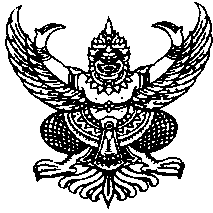 กระทรวงมหาดไทยถนนอัษฎางค์ เขตพระนคร กทม. 10200